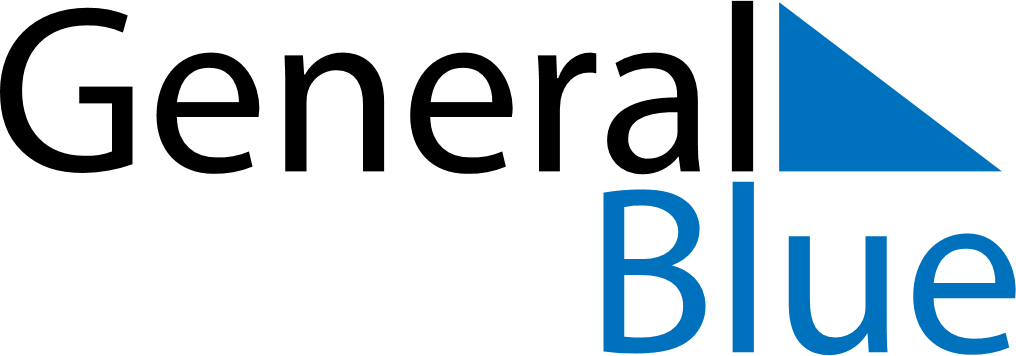 April 2019April 2019April 2019April 2019TogoTogoTogoMondayTuesdayWednesdayThursdayFridaySaturdaySaturdaySunday123456678910111213131415161718192020212223242526272728Easter MondayIndependence DayIndependence Day2930